IWA Tiers of Performance ReportPlease mark that these IWA reporting requirements have been met:These results were obtained in accordance with the IWA requirements (including gravimetric testing)This data and additional supporting data are shared publically through the Clean Cooking Catalog (http://catalog.cleancookstoves.org)The testing organization does not have a financial stake in the stove being tested or an alternative stove. Tier 0    Improving Performance    Tier 4Individual Scores for Safety Assessment Criteria[Add Testing Organization Logo]Partner of: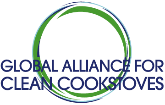 Cookstove 	Manufacturer		ModelTesting CenterProtocolNumber of Test ReplicatesFuel UsedPot UsedTest DatesSignature of Testing Center RepresentativeName of Testing Center RepresentativeMetricValueUnitSub-TierEfficiency/Fuel UseEfficiency/Fuel UseEfficiency/Fuel UseEfficiency/Fuel UseEfficiency/Fuel UseEfficiency/Fuel UseTierHigh power Thermal Efficiency%TierLow power Specific ConsumptionMJ/min/lEmissionsEmissionsEmissionsEmissionsEmissionsEmissionsTierHigh power COg/MJdTierLow power COg/min/lTierHigh power PM 2.5mg/MJdTierLow power PM 2.5mg/min/lIndoor emissionsIndoor emissionsIndoor emissionsIndoor emissionsIndoor emissionsIndoor emissionsTierHigh power Indoor emissions COg/minTierLow power Indoor emissions COg/minTierHigh power Indoor emissions PM 2.5Mg/minTierLow power Indoor emissions PM 2.5Mg/minSafetySafetySafetySafetySafetySafetyTierPoints from 10 weighted safety parameterspointspoints[Add Testing Organization Logo]Partner of:Assessment CriteriaScore (1 – 4)MultiplierSharp Edges and Points1.5Cookstove Tipping3.0Containment of Fuel2.5Obstructions Near Cooking Surface2.0Surface Temperature2.0Heat Transmission to Surroundings2.5Temperature of Operational Construction2.0Chimney Shielding2.5Flames Surrounding the Cookpot3.0Flames/Fuel Exiting Fuel Chamber, Canister, or Pipes	4.0